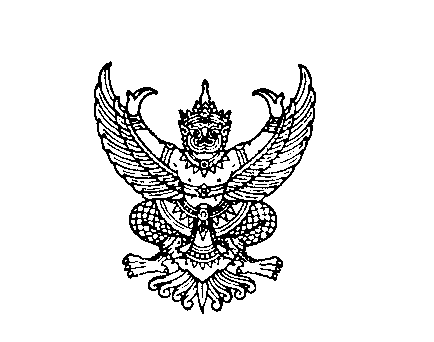 ที่ มท ๐๘๑๘.2/ว                                                                                                 กระทรวงมหาดไทย                                                                                                                                                                                                           ถนนอัษฎางค์ กทม. ๑๐2๐๐					                กันยายน ๒๕๖4เรื่อง  การพ้นจากตำแหน่งสมาชิกสภาองค์การบริหารส่วนตำบลและนายกองค์การบริหารส่วนตำบลเรียน  ผู้ว่าราชการจังหวัด ทุกจังหวัดอ้างถึง  หนังสือกระทรวงมหาดไทย ด่วนที่สุด ที่ มท 0818.2/ว 5356 ลงวันที่ 17 กันยายน 2564สิ่งที่ส่งมาด้วย  สำเนาหนังสือสำนักงานคณะกรรมการการเลือกตั้ง ด่วนที่สุด ที่ ลต 0012/9766 ลงวันที่ 23 กันยายน 2564    ตามที่ได้แจ้งแผนการจัดการเลือกตั้งสมาชิกสภาองค์การบริหารส่วนตำบลและนายกองค์การบริหารส่วนตำบลเพื่อทราบ และแจ้งให้องค์การบริหารส่วนตำบลดำเนินการในส่วนที่เกี่ยวข้องแล้ว นั้นกระทรวงมหาดไทยได้รับแจ้งจากสำนักงานคณะกรรมการการเลือกตั้งว่า เมื่อคณะกรรมการการเลือกตั้งได้มีประกาศกำหนดให้มีการเลือกตั้งสมาชิกสภาองค์การบริหารส่วนตำบลและนายกองค์การบริหารส่วนตำบลจะมีผลทำให้สมาชิกสภาองค์การบริหารส่วนตำบลและนายกองค์การบริหารส่วนตำบล
พ้นจากตำแหน่งตั้งแต่วันที่คณะกรรมการการเลือกตั้งประกาศกำหนดให้มีการเลือกตั้ง ตามมาตรา 142
แห่งพระราชบัญญัติการเลือกตั้งสมาชิกสภาท้องถิ่นหรือผู้บริหารท้องถิ่น พ.ศ. 2562 ประกอบมาตรา 27 แห่งพระราชบัญญัติสภาตำบลและองค์การบริหารส่วนตำบล (ฉบับที่ 7) พ.ศ. 2562 ดังนั้น เพื่อให้การดำเนินกิจการขององค์การบริหารส่วนตำบลภายหลังจากการพ้นจากตำแหน่งสมาชิกสภาองค์การบริหารส่วนตำบลและนายกองค์การบริหารส่วนตำบลเป็นไปด้วยความเรียบร้อย จึงขอให้แจ้งการพ้นจากตำแหน่งดังกล่าว
ให้องค์การบริหารส่วนตำบลทราบ รายละเอียดปรากฏตามสิ่งที่ส่งมาด้วยจึงเรียนมาเพื่อทราบ และแจ้งให้องค์การบริหารส่วนตำบลดำเนินการในส่วนที่เกี่ยวข้องขอแสดงความนับถือ                              (นายฉัตรชัย พรหมเลิศ)                 ปลัดกระทรวงมหาดไทย                            กรมส่งเสริมการปกครองท้องถิ่นกองการเลือกตั้งท้องถิ่น					โทร ๐-๒๒๔๑-๙๐๐๐ ต่อ ๒๓๗2-๓โทรสาร 0-2241-7223 	           ผู้ประสานงาน นายสุรัตน์ นุชอุทัย โทร ๐9-4864-3113                       